JUDUL PAPER [ TIMES NEW ROMAN, UPPER CASE, SIZE 16 PT, BOLD CENTER], MAKS 3 BARISPenulis1, Penulis2, Penulis3Afiliasi penulis 1, 2, 3Nama Institusi, Alamat dan KotaEmail penulis 1, 2, 3Abstrak Ditulis dalam Bahasa Indonesia dan Bahasa Inggris, 200-400 kata, font Times New Roman, ukuran 9, rata kiri-kanan(justify), paragraf 1 spasi. Abstrak usahakan terdiri dari satu paragraf, tetapi jika diperlukan dapat dibuat menjadi 2 paragraf.Abstrak memuat latar belakang singkat penelitian, masalah yang akan diselesaikan, pendekatan yang digunakan dam solusi atau hasil penelitian.Kata kunci :Tuliskan 3-5 kata kunci dari artikel andaAbstractPlease write your abstract in English version here. Italic.Keywords :Write 3-5 keywords here.PENDAHULUANDokumen ini adalah template. Pendahuluan memuat latar belakang masalah, fokus masalah yang akan diselesaikan, metoda atau pendekatan penyelesaian, serta hasil yang diharapkan.METODE PELAKSANAAN Metode Pelaksanaan menjelaskan bagaimana kegiatan Pengabdian kepada Masyarakat berlangsung. Dari bentuk kegiatan, waktu pelaksanaan kegiatan sampai siapa saja yang berpartisipasi dalam kegiatan tersebut.Format PenulisanUkuran kertas yaitu A4 dengan margin atas, bawah, kanan dan kiri = 2cmTABEL I
UKURAN FONT UNTUK SUB JUDUL DAN ISI PAPERStyle HalamanParagraf harus teratur. Semua paragraf harus rata, yaitu sama-sama rata kiri dan dan rata kanan(justify).Huruf-huruf DokumenSeluruh dokumen harus dalam Times New Roman atau Times font. Font tipe 3 tidak boleh digunakan. Font isi paper berukuran 12pt. Font pada Bagian Referensi berukuran 8pt. Jenis font lain dapat digunakan jika diperlukan untuk tujuan khusus. Fitur ukuran font dapat dilihat pada Tabel 1.Judul dan PenulisJudul harus dalam font biasa berukuran 16 pt. Nama penulis harus dalam font biasa berukuran 12 pt. Penulisan penulis tidak boleh menunjukkan nama jabatan (misalnya Dosen Pembimbing), gelar akademik (misalnya Dr) atau keanggotaan dari setiap organisasi profesional (misalnya Senior Member IEEE).Bagian HeadingSebaiknya tidak lebih dari 3 tingkat untuk heading. Semua heading harus dalam font 12 pt.Heading Level 1Heading level 1 menggunakan huruf kapital dengan paragraf rata kiri. Penomoran menggunakan angka Romawi dengan huruf kapital.Heading Level 2Heading level 2 dinomori dengan numbering. Contoh penulisan pada : “6. Bagian Heading”Heading Level 3Heading level 3 dinomori dengan numbering. Contoh penulisan pada : “a. Heading Level 1”Grafik, Tabel dan GambarGrafik, tabel dan gambar terletak di tengah(center). Grafik, tabel dan gambar diperbolehkan berwarna. Harap diperhatikan kejelasan dalam warna, gambar dan label pada gambar.Keterangan GambarKeterangan gambar terletak di tengah(center). Ukuran keterangan gambar yaitu 8pt. 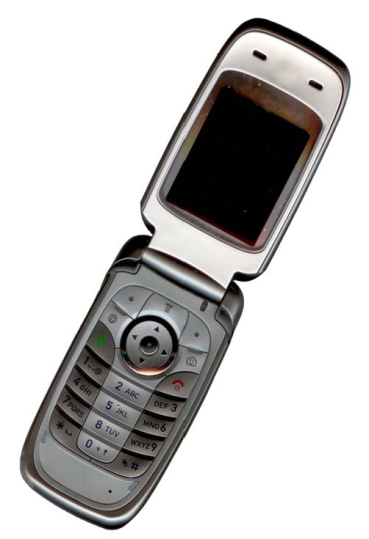 Gambar 1. Contoh GambarKeterangan TabelTabel diberi nomor menggunakan angka romawi huruf besar. Keterangan tabel di tengah (centered) dan dalam font biasa berukuran 8 pt dengan huruf kapital. Setiap kata dalam keterangan tabel menggunakan huruf kapital. Contoh dapat dilihat pada Tabel 1 di bagian format penulisanNomor Halaman, Header dan FooterNomor halaman, header dan footer tidak dipakai.Links dan BookmarkSemua hypertext link dan bagian bookmark akan dihapus. Jika paper perlu merujuk ke alamat email atau URL di artikel, alamat atau URL lengkap harus diketik dengan font biasa.ReferensiJudul pada bagian Referensi tidak boleh bernomor. Semua item referensi berukuran font 8 pt. Silakan gunakan gaya tulisan miring dan biasa untuk membedakan berbagai perbedaan dasar seperti yang  ditunjukkan pada bagian Referensi. Penomoran item referensi diketik berurutan dalam tanda kurung siku (misalnya [1]).Ketika Anda mengacu pada item referensi, silakan menggunakan nomor referensi saja, misalnya [2]. Jangan menggunakan "Ref. [3]" atau "Referensi [3]", kecuali pada awal kalimat, misalnya "Referensi [3] menunjukkan bahwa ...". Dalam penggunaan beberapa referensi masing-masing nomor diketik dengan kurung terpisah (misalnya [2], [3], [4] - [6]). Beberapa contoh item referensi dengan kategori yang berbeda ditampilkan pada bagian Referensi yang meliputi:contoh buku pada [1]contoh seri buku dalam [2]contoh artikel jurnal di [3]contoh paper seminar di [4]contoh paten dalam [5]contoh website di [6]contoh dari suatu halaman web di [7]contoh manual databook dalam [8]contoh datasheet dalam [9]contoh tesis master di [10]contoh laporan teknis dalam [11]contoh standar dalam [12]HASIL PELAKSANAAN Hasil pelaksanaan menjelaskan bagaimana kegiatan Pengabdian kepada Masyarakat tersebut berlangsungKESIMPULANKesimpulan menjelaskan hasil apa yang didapatkan/diberikan setelah kegiatan Pengabdian kepada Masyarakat berlangsungREFERENSIS. M. Metev and V. P. Veiko, Laser Assisted Microtechnology, 2nd ed., R. M. Osgood, Jr., Ed.  Berlin, Germany: Springer-Verlag, 1998.J. Breckling, Ed., The Analysis of Directional Time Series: Applications to Wind Speed and Direction, ser. Lecture Notes in Statistics.  Berlin, Germany: Springer, 1989, vol. 61.S. Zhang, C. Zhu, J. K. O. Sin, and P. K. T. Mok, “A novel ultrathin elevated channel low-temperature poly-Si TFT,” IEEE Electron Device Lett., vol. 20, pp. 569–571, Nov. 1999.M. Wegmuller, J. P. von der Weid, P. Oberson, and N. Gisin, “High resolution fiber distributed measurements with coherent OFDR,” in Proc. ECOC’00, 2000, paper 11.3.4, p. 109.R. E. Sorace, V. S. Reinhardt, and S. A. Vaughn, “High-speed digital-to-RF converter,” U.S. Patent 5 668 842, Sept. 16, 1997. (2002) The IEEE website. [Online]. Available: http://www.ieee.org/M. Shell. (2002) IEEEtran homepage on CTAN. [Online]. Available: http://www.ctan.org/tex-archive/macros/latex/contrib/supported/IEEEtran/FLEXChip Signal Processor (MC68175/D), Motorola, 1996.“PDCA12-70 data sheet,” Opto Speed SA, Mezzovico, Switzerland.A. Karnik, “Performance of TCP congestion control with rate feedback: TCP/ABR and rate adaptive TCP/IP,” M. Eng. thesis, Indian Institute of Science, Bangalore, India, Jan. 1999.J. Padhye, V. Firoiu, and D. Towsley, “A stochastic model of TCP Reno congestion avoidance and control,” Univ. of Massachusetts, Amherst, MA, CMPSCI Tech. Rep. 99-02, 1999.Wireless LAN Medium Access Control (MAC) and Physical Layer (PHY) Specification, IEEE Std. 802.11, 1997.Ukuran FontTampilan (dalam Time New Roman atau Times)Tampilan (dalam Time New Roman atau Times)Tampilan (dalam Time New Roman atau Times)Ukuran FontBiasa (Regular)Tebal (Bold)Miring (Italic)8Keterangan tabel (dalam huruf kapital),Keterangan gambar, referensi9Afiliasi penulis, nama institusi, alamat, kota dan author email address, cell in a tableAbstrak, abstractAbstract10Heading level 1 (dalam huruf kapital)11Penulis12Isi Paper16Judul (dalam huruf kapital)